	Dragefestival på Møn.    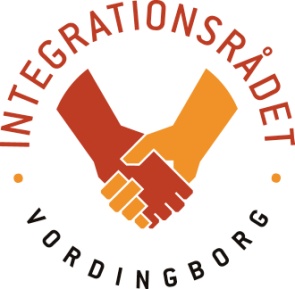 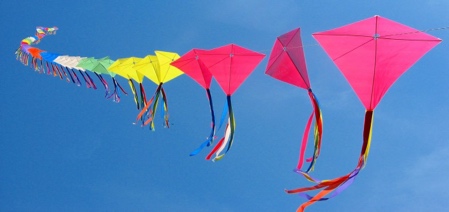 Integrationsrådet indbyder hermed til tur til Dragefestival 2022Lørdag den 10. SeptemberDer kører busser fra Præstø og Vordingborg. Buspladser til max. 110 personer! Deltagere, der ikke har bil, har fortrinsret til bustransporten. Tilmeld jer hurtigt Bus 1 – afgange: Granvej, Ndr Vindinge kl 11 Vordingborg Station kl 11.10 Nyråd v. bageren  kl. 11. 20 Stensved v. Hotelgrunden  kl. 11.30Bus 2 - afgange:Rema 1000 i Præstø kl 11.00Mern (busstop ved butik) kl 11.20De der har bil kan naturligvis køre selv. Adresse: Mandemarke Bakker, Kraneledvej, 4791 BorreHjemturen starter fra Møn kl. 17.I kan tage egen drage med eller bygge en gratis drage i pladsens telt.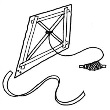 Picnic! Alle medbringer egen mad og drikkevarer til hele dagen og tøj der passer til vejretSe programmet på www.moensklint.dk Tilmelding til Mette på 51532587  (gerne sms med antal og påstigningssted, senest den 5.9)